Sportovní klub Hradčany, Praha 1, Diskařská 1, PSČ 118 00, mob.: 771-143-505        e-mail skh@atlas.cz, www.gymnastika.cz 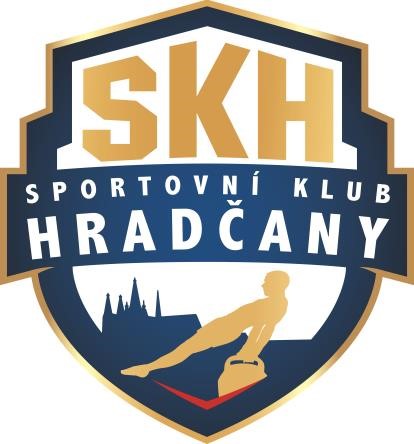  	pořádá  VIII. ROČNÍK “GRAND PRIX JIŘÍHO MATUCHY “  VE SPORTOVNÍ GYMNASTICE   ŽÁKŮ  A  JUNIORŮ DATUM: 	 	 	17. - 18. 10. 2020 MÍSTO:                           	      Gymnastické centrum SK Hradčany, Diskařská 294/1,  118 00  Praha 1 ČINOVNÍCI ZÁVODU:               ředitel závodu        	 	        Alon Hasa  	  	 	 	ved. poč. komise                 	 	Michal Šotola  	lékař 	 	MUDr. Luboš Farkaš  	      hlavní rozhodčí                           	Jiří Urbánek                                                  hlasatel  			        František Skalák                                                technická  četa                               Jan Králíček UZÁVĚRKA:    	                    Přihlášku zašlete nejpozději do  27. 9. 2020 na výše uvedenou                                                 adresu  LOSOVÁNÍ:                      Proběhne dne 16. 10. 2020 v závodní kanceláři SK Hradčany UBYTOVÁNÍ:              	V letošním roce pořadatel ubytování nezajišťujeCESTOVNÉ:                     	Na náklady vysílající složky.   ZÁVODNÍ KANCELÁŘ:   	Bude otevřena v místě konání závodu:                                                sobota    17.10 2020       8:30  -   9:00 h  pro soutěž žáků                                                                                    11:00  - 12:00 h  pro soutěž juniorů TECHNICKÁ USTANOVENÍ PŘEDPIS:                   	   Závodí se podle platných pravidel FIG, Závodního programu                             	   mužských složek pro rok 2017-2020.  DISCIPLÍNY:  	 	  Žáci  -  volný šestiboj  - dle pravidel FIG 2017-2020                                                  přeskok - stůl 125 -135 cm,   13:15 - 14:25                       rozcvičení juniorů               13:30                             porada trenérů              14:00                             rozhodčích          14:30 - 16:20                      závod juniorů               16:30                             vyhlášení výsledků      Neděle 18. 10. 2020            9:30 - 10:55                     rozcvičení finalistů                10:30                           porada rozhodčích          11:00 - 13:00                    závod žáků, juniorů                13:10                          vyhlášení výsledků TITULY A CENY:	Závodníci na prvních třech místech v šesti-boji získávají medaile, poháry a věcné ceny. Finalisté na prvních třech místech na jednotlivých nářadích obdrží medaile VÝSLEDKY:  	 	Obdrží trenéři po skončení závoduNOMINACE ROZHODČÍCH:                                               Hlavní rozhodčí:      Jiří Urbánek Rozhodčí: 	Nominace rozhodčích bude zaslána    rozhodčím individuálně. Každý zúčastněný klub si s sebou přiveze jednoho rozhodčího na náklady vysílající složky            Alon Hasa                                                      	    Jiří Urbánek          ředitel závodu                                                             hlavní rozhodčí            V Praze 1. 9. 2020STRAVOVÁNÍ:                    Bude účastníkům zajištěno, pokud o něj požádají v přihlášce požádají (uveďte přesný počet)350,- Kč/ osoba/den (oběd + večeře) Junioři -  volný šestiboj  - dle pravidel FIG 2017-2020 Junioři -  volný šestiboj  - dle pravidel FIG 2017-2020 FINÁLE: 	 	 prostná, kůň našíř, kruhy, přeskok, bradla, hrazda postupuje 6  závodníků s nejvyšší známkou na jednotlivých nářadích prostná, kůň našíř, kruhy, přeskok, bradla, hrazda postupuje 6  závodníků s nejvyšší známkou na jednotlivých nářadích STARTUJÍ: 	 	 Žáci   - ročník narození 2006 a mladší Žáci   - ročník narození 2006 a mladší Junioři  - ročník narození 2002 a mladší Junioři  - ročník narození 2002 a mladší PODMÍNKA ÚČASTI: Včas zaslaná přihláška, prezence v závodní kanceláři nejpozději do zahájení technické porady.Včas zaslaná přihláška, prezence v závodní kanceláři nejpozději do zahájení technické porady.PODMÍNKA ÚČASTI: NÁMITKY: 	 	 Dle soutěžního řádu ČGF. ČASOVÝ  PROGRAM:    Pátek 16. 10. 2020	16:00 - 20:00  ubytování, trénink Sobota 17. 10. 2020            10:00           10:15	   porada trenérů porada rozhodčích 	  9:30 - 10:50  rozcvičení žáků            10:55  slavnostní zahájení závodu 	  11:00 - 12:50  závod žáků            13:00  vyhlášení výsledků závodu  